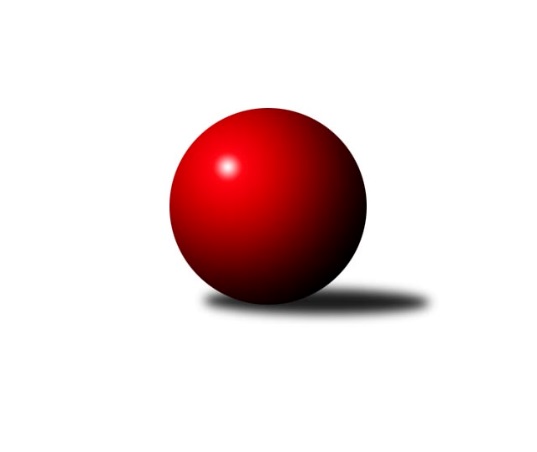 Č.12Ročník 2019/2020	19.2.2020Nejlepšího výkonu v tomto kole: 2604 dosáhlo družstvo: TJ Sokol Bohumín DOkresní přebor Ostrava 2019/2020Výsledky 12. kolaSouhrnný přehled výsledků:TJ Unie Hlubina C	- SKK Ostrava C	1:7	2364:2464	4.0:8.0	18.2.TJ Sokol Bohumín D	- TJ Sokol Bohumín F	6:2	2604:2398	8.0:4.0	18.2.SKK Ostrava B	- TJ Sokol Bohumín E	1.5:6.5	2362:2381	3.0:9.0	19.2.TJ VOKD Poruba C	- TJ Unie Hlubina E	5:3	2315:2235	4.0:8.0	19.2.Tabulka družstev:	1.	TJ Sokol Bohumín E	11	9	0	2	61.5 : 26.5 	83.5 : 48.5 	 2380	18	2.	SKK Ostrava B	11	8	0	3	56.0 : 32.0 	72.5 : 59.5 	 2370	16	3.	TJ Sokol Bohumín D	10	6	1	3	48.5 : 31.5 	68.0 : 52.0 	 2360	13	4.	SKK Ostrava C	11	6	1	4	50.0 : 38.0 	71.5 : 60.5 	 2392	13	5.	TJ VOKD Poruba C	11	6	0	5	44.5 : 43.5 	58.5 : 73.5 	 2335	12	6.	TJ Michalkovice B	10	4	1	5	35.0 : 45.0 	55.0 : 65.0 	 2323	9	7.	TJ Unie Hlubina C	10	4	0	6	36.0 : 44.0 	64.0 : 56.0 	 2315	8	8.	TJ Unie Hlubina E	11	2	1	8	31.5 : 56.5 	52.5 : 79.5 	 2242	5	9.	TJ Sokol Bohumín F	11	1	0	10	21.0 : 67.0 	50.5 : 81.5 	 2264	2Podrobné výsledky kola:	 TJ Unie Hlubina C	2364	1:7	2464	SKK Ostrava C	Martin Gužík	 	 197 	 190 		387 	 1:1 	 396 	 	194 	 202		Miroslav Heczko	Josef Navalaný	 	 182 	 189 		371 	 0:2 	 441 	 	210 	 231		Martin Futerko	Rudolf Riezner	 	 199 	 216 		415 	 1:1 	 404 	 	205 	 199		Miroslav Futerko	Karel Kudela	 	 229 	 191 		420 	 0:2 	 442 	 	234 	 208		Michal Blinka	Michaela Černá	 	 194 	 184 		378 	 1:1 	 383 	 	208 	 175		Miroslav Futerko	Jiří Břeska	 	 199 	 194 		393 	 1:1 	 398 	 	191 	 207		František Deingruberrozhodčí: Ved.družstevNejlepší výkon utkání: 442 - Michal Blinka	 TJ Sokol Bohumín D	2604	6:2	2398	TJ Sokol Bohumín F	Miroslav Paloc	 	 209 	 198 		407 	 1:1 	 415 	 	205 	 210		Ladislav Štafa	Ondřej Kohutek	 	 217 	 229 		446 	 2:0 	 402 	 	197 	 205		Jiří Toman	Markéta Kohutková	 	 212 	 218 		430 	 2:0 	 358 	 	185 	 173		Janka Sliwková	Hana Zaškolná	 	 208 	 218 		426 	 1:1 	 406 	 	220 	 186		Jan Stuś	Vlastimil Pacut	 	 212 	 194 		406 	 0:2 	 422 	 	216 	 206		Pavlína Krayzelová	Petr Kuttler	 	 237 	 252 		489 	 2:0 	 395 	 	190 	 205		Petr Lembardrozhodčí: Vedoucí družstevNejlepší výkon utkání: 489 - Petr Kuttler	 SKK Ostrava B	2362	1.5:6.5	2381	TJ Sokol Bohumín E	Rostislav Hrbáč	 	 163 	 187 		350 	 0:2 	 386 	 	179 	 207		David Zahradník	Pavel Gerlich	 	 194 	 212 		406 	 0:2 	 415 	 	202 	 213		Lukáš Modlitba	Jiří Koloděj	 	 206 	 206 		412 	 0:2 	 424 	 	210 	 214		Lubomír Richter	Tomáš Polášek	 	 199 	 194 		393 	 0:2 	 399 	 	203 	 196		Miroslava Ševčíková	Miroslav Koloděj	 	 197 	 182 		379 	 1:1 	 379 	 	192 	 187		Andrea Rojová	Jaroslav Čapek	 	 199 	 223 		422 	 2:0 	 378 	 	193 	 185		Martin Ševčíkrozhodčí: vedoucí družstevNejlepší výkon utkání: 424 - Lubomír Richter	 TJ VOKD Poruba C	2315	5:3	2235	TJ Unie Hlubina E	Antonín Chalcář	 	 177 	 178 		355 	 0:2 	 376 	 	195 	 181		Pavel Rybář	Jiří Číž	 	 186 	 159 		345 	 0:2 	 363 	 	192 	 171		Radovan Kysučan	Jaroslav Hrabuška	 	 210 	 180 		390 	 1:1 	 380 	 	180 	 200		Daniel Herák	Roman Klímek	 	 201 	 203 		404 	 1:1 	 399 	 	202 	 197		Libor Mendlík	Jiří Adamus	 	 195 	 195 		390 	 0:2 	 433 	 	216 	 217		Veronika Rybářová	Richard Šimek	 	 229 	 202 		431 	 2:0 	 284 	 	148 	 136		David Mičúnekrozhodčí: vedoucí družstevNejlepší výkon utkání: 433 - Veronika RybářováPořadí jednotlivců:	jméno hráče	družstvo	celkem	plné	dorážka	chyby	poměr kuž.	Maximum	1.	Martin Futerko 	SKK Ostrava C	439.05	290.1	149.0	3.7	4/4	(457)	2.	Petr Kuttler 	TJ Sokol Bohumín D	437.22	296.1	141.1	5.2	3/3	(489)	3.	Lukáš Modlitba 	TJ Sokol Bohumín E	433.17	288.8	144.4	3.9	5/5	(518)	4.	Michal Blinka 	SKK Ostrava C	427.25	296.0	131.3	4.5	4/4	(443)	5.	Jiří Koloděj 	SKK Ostrava B	421.57	296.8	124.8	5.2	4/4	(442)	6.	Lubomír Richter 	TJ Sokol Bohumín E	421.34	287.3	134.1	7.3	5/5	(456)	7.	Tomáš Polášek 	SKK Ostrava B	416.71	286.7	130.0	6.6	4/4	(450)	8.	Petr Řepecký 	TJ Michalkovice B	415.17	299.7	115.5	9.0	3/4	(434)	9.	Michaela Černá 	TJ Unie Hlubina C	412.68	286.0	126.7	6.9	4/4	(438)	10.	Josef Jurášek 	TJ Michalkovice B	411.69	290.6	121.1	8.3	4/4	(449)	11.	Rudolf Riezner 	TJ Unie Hlubina C	411.67	278.9	132.8	6.0	4/4	(454)	12.	Jáchym Kratoš 	TJ VOKD Poruba C	406.75	282.5	124.3	8.2	5/5	(434)	13.	Richard Šimek 	TJ VOKD Poruba C	406.31	283.8	122.6	8.7	4/5	(436)	14.	Veronika Rybářová 	TJ Unie Hlubina E	404.43	287.4	117.1	7.7	5/5	(433)	15.	Ondřej Kohutek 	TJ Sokol Bohumín D	403.40	290.4	113.0	11.7	3/3	(446)	16.	Miroslav Koloděj 	SKK Ostrava B	403.36	284.2	119.2	7.2	4/4	(440)	17.	David Zahradník 	TJ Sokol Bohumín E	402.96	278.9	124.0	8.3	4/5	(471)	18.	Roman Klímek 	TJ VOKD Poruba C	398.97	275.3	123.7	7.7	5/5	(419)	19.	František Deingruber 	SKK Ostrava C	398.80	280.3	118.5	8.6	4/4	(432)	20.	Martin Gužík 	TJ Unie Hlubina C	397.13	280.5	116.7	9.8	3/4	(443)	21.	Miroslav Paloc 	TJ Sokol Bohumín D	394.25	276.7	117.6	9.8	2/3	(424)	22.	Jan Ščerba 	TJ Michalkovice B	394.00	277.6	116.4	6.9	4/4	(424)	23.	Pavlína Krayzelová 	TJ Sokol Bohumín F	393.98	282.9	111.1	8.4	4/4	(431)	24.	Ladislav Štafa 	TJ Sokol Bohumín F	393.68	279.1	114.6	9.8	4/4	(415)	25.	Karel Kudela 	TJ Unie Hlubina C	393.45	271.7	121.8	9.0	4/4	(447)	26.	Andrea Rojová 	TJ Sokol Bohumín E	392.67	277.7	115.0	11.4	4/5	(464)	27.	Jaroslav Čapek 	SKK Ostrava B	392.43	274.2	118.2	5.3	3/4	(422)	28.	Markéta Kohutková 	TJ Sokol Bohumín D	391.94	274.0	117.9	9.8	3/3	(433)	29.	Miroslav Heczko 	SKK Ostrava C	391.88	285.6	106.3	10.6	4/4	(419)	30.	Radovan Kysučan 	TJ Unie Hlubina E	391.17	274.7	116.5	10.3	5/5	(429)	31.	Vladimír Sládek 	TJ Sokol Bohumín F	390.58	276.6	114.0	9.4	4/4	(434)	32.	Miroslava Ševčíková 	TJ Sokol Bohumín E	389.06	281.3	107.7	11.2	5/5	(444)	33.	Günter Cviner 	TJ Sokol Bohumín F	388.58	274.6	114.0	10.7	4/4	(446)	34.	Jaroslav Hrabuška 	TJ VOKD Poruba C	388.40	279.2	109.2	13.0	4/5	(429)	35.	Antonín Chalcář 	TJ VOKD Poruba C	388.27	273.1	115.2	10.1	5/5	(418)	36.	Michal Borák 	TJ Michalkovice B	387.94	276.1	111.9	10.3	4/4	(428)	37.	Jiří Břeska 	TJ Unie Hlubina C	387.40	274.0	113.4	11.3	3/4	(410)	38.	Antonín Žídek 	TJ Michalkovice B	385.67	273.5	112.2	9.0	3/4	(398)	39.	Pavel Gerlich 	SKK Ostrava B	385.43	273.4	112.0	7.7	4/4	(418)	40.	Zdeněk Franěk 	TJ Sokol Bohumín D	384.83	277.8	107.0	10.5	3/3	(446)	41.	Jan Petrovič 	TJ Unie Hlubina E	380.38	275.9	104.5	12.8	4/5	(406)	42.	Hana Zaškolná 	TJ Sokol Bohumín D	378.44	272.9	105.6	12.9	3/3	(426)	43.	Oldřich Stolařík 	SKK Ostrava C	377.60	265.0	112.6	13.4	3/4	(427)	44.	Jiří Toman 	TJ Sokol Bohumín F	376.53	277.2	99.3	13.3	3/4	(404)	45.	Daniel Herák 	TJ Unie Hlubina E	375.77	265.4	110.4	10.8	5/5	(404)	46.	Libor Mendlík 	TJ Unie Hlubina E	375.54	268.8	106.7	11.2	5/5	(433)	47.	Petr Lembard 	TJ Sokol Bohumín F	374.70	277.0	97.7	14.9	4/4	(422)	48.	Miroslav Futerko 	SKK Ostrava C	374.28	272.2	102.1	12.7	3/4	(391)	49.	Radek Říman 	TJ Michalkovice B	374.25	266.9	107.3	10.2	3/4	(407)	50.	Jiří Adamus 	TJ VOKD Poruba C	372.10	266.5	105.6	11.1	5/5	(409)	51.	Vlastimil Pacut 	TJ Sokol Bohumín D	371.60	266.9	104.7	11.9	3/3	(411)	52.	Martin Ševčík 	TJ Sokol Bohumín E	369.60	270.9	98.7	13.2	5/5	(449)	53.	Rostislav Hrbáč 	SKK Ostrava B	368.75	269.3	99.5	12.0	4/4	(389)	54.	Blažena Kolodějová 	SKK Ostrava B	365.17	272.0	93.2	17.7	3/4	(386)	55.	Miroslav Futerko 	SKK Ostrava C	362.78	271.3	91.4	14.7	3/4	(404)	56.	Janka Sliwková 	TJ Sokol Bohumín F	351.75	251.3	100.5	12.3	3/4	(430)	57.	David Mičúnek 	TJ Unie Hlubina E	310.13	230.6	79.5	24.6	4/5	(384)	58.	Ondřej Valošek 	TJ Unie Hlubina C	303.89	229.3	74.6	21.9	3/4	(367)		David Stareček 	TJ VOKD Poruba C	424.00	276.0	148.0	3.0	1/5	(424)		Martin Ferenčík 	TJ Unie Hlubina C	410.25	285.5	124.8	6.5	2/4	(450)		Jan Stuś 	TJ Sokol Bohumín F	406.00	299.0	107.0	11.0	1/4	(406)		Lenka Raabová 	TJ Unie Hlubina C	386.00	278.0	108.0	12.0	2/4	(397)		Petr Stareček 	TJ VOKD Poruba C	385.00	248.0	137.0	11.0	1/5	(385)		Helena Martinčáková 	TJ VOKD Poruba C	383.83	282.2	101.7	13.7	3/5	(412)		Jiří Číž 	TJ VOKD Poruba C	381.78	273.9	107.8	11.1	3/5	(423)		Radomíra Kašková 	TJ Michalkovice B	376.00	281.5	94.5	15.0	2/4	(380)		Jiří Franek 	TJ Michalkovice B	375.50	283.3	92.3	13.3	2/4	(382)		Petr Jurášek 	TJ Michalkovice B	375.00	262.0	113.0	9.0	1/4	(375)		Vojtěch Turlej 	TJ VOKD Poruba C	370.50	270.5	100.0	16.5	1/5	(376)		Pavel Rybář 	TJ Unie Hlubina E	368.10	263.1	105.0	11.6	3/5	(399)		Josef Navalaný 	TJ Unie Hlubina C	366.00	267.9	98.1	13.9	2/4	(417)		Ladislav Šústal 	TJ Unie Hlubina E	344.00	245.0	99.0	11.0	1/5	(344)		David Teichman 	TJ Michalkovice B	341.50	254.0	87.5	16.0	2/4	(343)		Hana Hájková 	TJ VOKD Poruba C	340.00	256.0	84.0	15.0	1/5	(340)		František Modlitba 	TJ Sokol Bohumín E	338.33	248.5	89.8	16.3	3/5	(346)		Vladimír Malovaný 	SKK Ostrava C	329.00	242.0	87.0	16.5	2/4	(341)		Libor Radomský 	TJ VOKD Poruba C	327.00	246.0	81.0	15.0	1/5	(327)		Petr Říman 	TJ Michalkovice B	321.25	235.0	86.3	17.3	2/4	(360)		Henryk Bury 	TJ Sokol Bohumín F	317.00	246.0	71.0	25.0	1/4	(317)		Adam Klištinec 	TJ Unie Hlubina E	292.00	223.0	69.0	22.0	1/5	(292)		Daniela Adamčíková 	TJ Sokol Bohumín F	267.00	204.0	63.0	24.0	1/4	(267)Sportovně technické informace:Starty náhradníků:registrační číslo	jméno a příjmení 	datum startu 	družstvo	číslo startu
Hráči dopsaní na soupisku:registrační číslo	jméno a příjmení 	datum startu 	družstvo	21356	Jan Stuś	18.02.2020	TJ Sokol Bohumín F	Program dalšího kola:13. kolo25.2.2020	út	16:00	TJ Sokol Bohumín D - SKK Ostrava B	25.2.2020	út	16:00	TJ Unie Hlubina E - TJ Sokol Bohumín E	26.2.2020	st	16:00	SKK Ostrava C - TJ Michalkovice B	27.2.2020	čt	16:00	TJ Sokol Bohumín F - TJ Unie Hlubina C				-- volný los -- - TJ VOKD Poruba C	Nejlepší šestka kola - absolutněNejlepší šestka kola - absolutněNejlepší šestka kola - absolutněNejlepší šestka kola - absolutněNejlepší šestka kola - dle průměru kuželenNejlepší šestka kola - dle průměru kuželenNejlepší šestka kola - dle průměru kuželenNejlepší šestka kola - dle průměru kuželenNejlepší šestka kola - dle průměru kuželenPočetJménoNázev týmuVýkonPočetJménoNázev týmuPrůměr (%)Výkon7xPetr KuttlerBohumín D4898xPetr KuttlerBohumín D120.444892xOndřej KohutekBohumín D4465xMichal BlinkaSKK C112.194424xMichal BlinkaSKK C4421xVeronika RybářováHlubina E112.044336xMartin FuterkoSKK C4417xMartin FuterkoSKK C111.944411xVeronika RybářováHlubina E4333xRichard ŠimekVOKD C111.524313xRichard ŠimekVOKD C4312xLubomír RichterBohumín E111.1424